１　開催日　令和4年2月22日（火）２　場　　　所　静岡県袋井市立三川小学校　（住所）〒437-0004  袋井市友永３８番地３　研究主題　　「『自分ごと』として学ぶ授業づくり」４　研究内容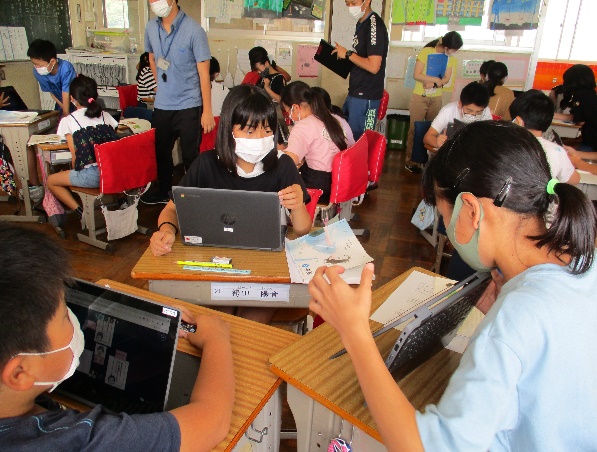 　（１）　課題の意識化と個のまとめの表出　　　　・　「？型学習課題」の設定　　　　・　学習課題と個のまとめの連動　（２）　対話による思考の変化　　　　・　議論が巻き起こる対話への視点の創出　　　　・　対話メソッドの活用５　日程・内容　　　　・　日常の授業の質を高めるための方策として取り組んでいる「日常指導案」を用いて構想した授業を公開します。　【午前の部】＜受付 10:０５＞　　◆公開授業①　10:25～11:10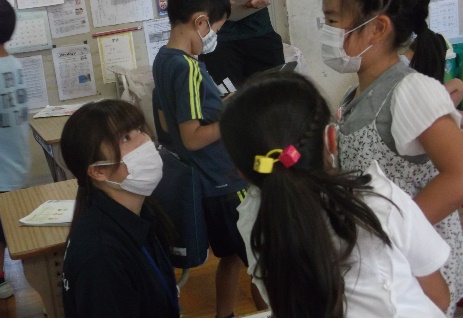 　　◆公開授業②　11:20～12:05【午後の部】＜受付 12：40＞　　◆公開授業③　※中心授業　13:00～13:45◆研究協議（中心授業について）　14：05～14：50◆全体会　1５:00～16:40＜受付14：40＞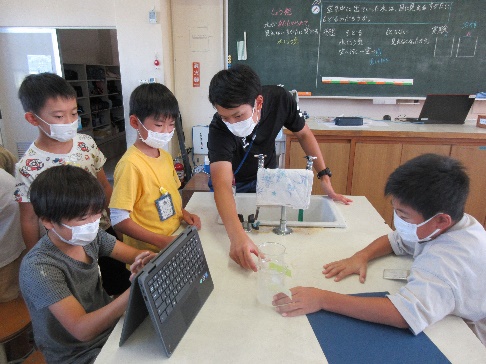 　　　◇校長あいさつ　　　　15：00～１５：０５◇研究概要の説明　　１５：０５〜１５：１５　　☆指導・講話　　　　　　１５：１５～１６：３５　　　　 國學院大學　田村　学　教授　　　　【内容（予定）】　・　本校の研修成果と課題・　「学習評価」について６　交通手段　【車でお越しの場合】 ＊学校東側に駐車場がありますので、御利用ください。　　・東名袋井ICから10分程度　　・新東名遠州森町スマートICから10分程度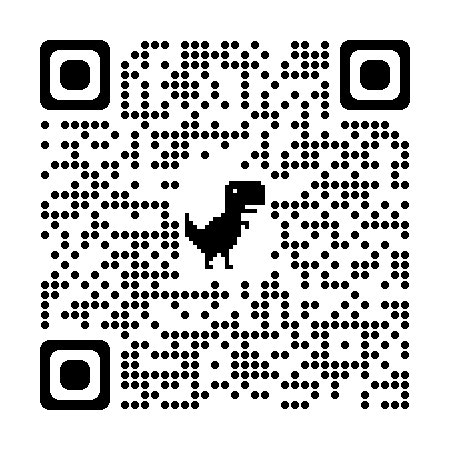 　【電車でお越しの場合】　　・JR東海道線袋井駅からタクシーで20分程度　　・JR東海道新幹線掛川駅からタクシーで30分程度７　申し込み方法　<申込期限―令和4年1月末日>　　・右記QRコードを読み取り、「公開研修」参画申込書フォームに必要事項を御記入、送信にてお申し込みください。・上記による申し込みが困難な場合は、下記の必要事項を御記入の上、FAXまたはメールにて送信ください。（FAX）０５３８－４８－６１９９　　（mail）mitsukawa-s@fukuroi.ed.jp８　新型コロナウイルス感染症予防対策について　　・マスクを着用し、受付での検温、手指消毒をお願いいたします。　　・参観の際には、密にならないよう間隔を保つ、換気等に御配慮ください。　　＜申し込みについて＞　　　　＊参画者の申し込み数が、１００名を超えた場合は、期限前に申し込みを締め切らせていただきますので、御了承ください。　　　　　・【午前の部】の公開授業①②は、御自由に参観いただけます。　　　　　・【午後の部】の公開授業③（中心授業及び研究協議）は、あらかじめ御申込みいただいた授業のみ参画することができます。　　＜当日について＞　　　　　・お弁当、湯茶等の準備はしませんので、各自で御準備ください。（本校周辺には飲食できるような店舗、コンビニエンスストア等はございません。）　　　　　・発熱や風邪症状がある場合は、参画を御遠慮ください。その場合は電話（０５３８－４８－６１９７）にて御連絡ください。　　＜県外からの参画について＞　　　　　・静岡県の新型コロナウイルス感染症関連情報を下記のURLより確認し、予防対策の参考にしてください。（URL）https://www.pref.shizuoka.jp/kinkyu/covid-19.html　　※今後の感染状況によっては、開催の中止及び開催内容等に変更が生じる場合もありますことを御了承ください。その際は、本校HPやお申し込みいただいたメール等にお知らせいたします。９　その他・不明な点については、担当：川島（教頭）まで御連絡（電話0538－48⁻6197）ください。学級3年ひまわり（自・情）5年教科等算数自立活動社会学級1年たんぽぽ（知的）６年教科等国語理科国語学級2年４年教科等生活総合的な学習所属名所属連絡先（電話・メールアドレス）職名・御名前参画内容　すべて　・　午前の部のみ　・　午後の部のみ　・　全体会のみすべて　・　午前の部のみ　・　午後の部のみ　・　全体会のみ中心授業の参画希望2年生活科　・　4年総合的な学習2年生活科　・　4年総合的な学習交通手段その他（連絡事項等ある場合）その他（連絡事項等ある場合）